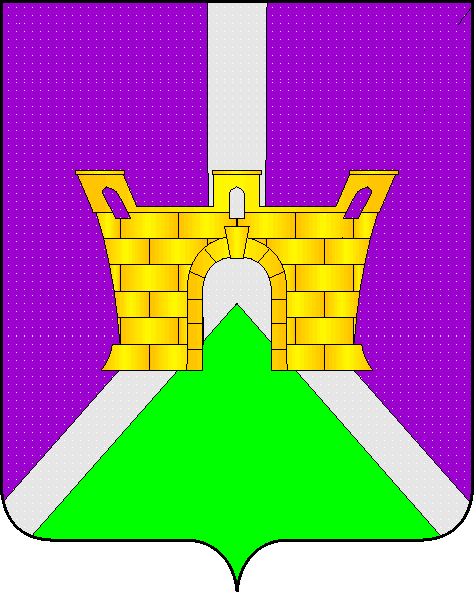       Главам поселений      ( по списку)Об изменении ставок по микрозаймам	Управление экономики администрации муниципального образования Усть-Лабинский район информирует, что в Краснодарском крае в рамках реализации долгосрочной целевой программы по поддержке малого и среднего предпринимательства создан Фонд микрофинансирования Краснодарского края. Учредителем Фонда является администрация Краснодарского края в лице Департамента инвестиций и развития малого и среднего  предпринимательства Краснодарского края. Микрозаймы, предоставляемые Фондом, дают возможность малому бизнесу в оперативном режиме привлекать денежные средства по привлекательной процентной  ставке  от 3,5% до 8,25 % годовых  в сумме до 3 000 000 рублей сроком до 3 лет. Кроме того, в договоре займа отсутствуют скрытые платежи, комиссии и страховки.	В  мае 2017 года в правила и условия предоставления микрозаймов Фондом микрофинансирования  были внесены изменения, что позволило субъектам, ведущим торговую деятельность и деятельность по сдаче в аренду своей недвижимости, также воспользоваться господдержкой. В настоящее время снижены ставки микрозаймов:  1) «Старт» – предоставляется начинающим предпринимателям, срок деятельности которых от 3 до 12 месяцев, в целях пополнения оборотных и приобретения основных средств, а также строительства, капитального ремонта или реконструкции нежилых помещений, используемых для предпринимательской деятельности. Сумма микрозайма от 100 тыс. рублей до 700 тыс. рублей, процентная ставка 5,75 % годовых, срок предоставления от 7 до 24 месяцев. Возможно установление льготного периода погашения основного долга до 6 месяцев.	Категория «Старт Студент» позволяет получить  микрозайм в льготный период под 3,5% годовых, в последующий период 6,0 % годовых физическим лицам, являющимися индивидуальными предпринимателями, обучающимися по основным образовательным программам бакалавриата, специалитета и магистратуры по всем формам обучения, возраст которых, на момент возврата микрозайма не превышает 30 лет, юридическим лицам в уставном (складочном) капитале которых доля, принадлежащая вышеуказанным лицам, составляет не менее 50 %  .  		2) «Фермер» – предоставляется в целях проведения сезонно-полевых работ. Сумма микрозайма от 100 тыс. рублей до 3 млн. рублей, процентная ставка 5,5 % годовых, срок предоставления продлен от 3мес. до 24 месяцев. По просьбе фермеров Кубани, обращающихся в Фонд, продлен льготный период по возврату основной суммы Микрозайма до 9 месяцев.  		3) По продукту «Бизнес-Оборот», предоставляемому на пополнение оборотных средств под 8,25 % годовых, также продлен срок микрозайма до 24 месяцев. 4) «Бизнес-Инвест» – предоставляется в целях приобретения основных средств, а также строительства, капитального ремонта или реконструкции нежилых помещений, используемых для предпринимательской деятельности. Сумма микрозайма от 100 тыс. рублей до 3 млн. рублей, процентная ставка 8,25 % годовых, срок предоставления от 3 до 36 месяцев.             5) Предпринимателям, осуществляющим ремесленную деятельность, в целях приобретения, сооружения, изготовления основных средств, а также пополнения оборотных средств предоставляется микрозайм «Ремесленник» под 6,25% годовых на срок до 24 месяцев с  возможностью получения льготного периода по возврату основной суммы микрозайма до 6 месяцев.6) «НовоТех» – предоставляется в целях приобретения новых основных средств под их залог. Продукт специально разработан для предпринимателей, имеющих трудности с предоставлением залога, но нуждающихся в основных средствах. Сумма микрозайма от 100 тыс. рублей до 3 млн. рублей, процентная ставка 8,25 % годовых, срок предоставления – от 1 до 36 месяцев.              7) Предприниматели, осуществляющие инновационную деятельность или деятельность по реализации проектов в сфере импортозамещения товаров, работ и услуг могут воспользоваться микрозаймом «Развитие и инновации»   под 5,74% годовых сроком до 36 мес. и возможностью получения льготного периода по возврату основной суммы микрозайма до 6 месяцев. 		Подробно обо всех видах  и условиях предоставления микрозаймов Фондом микрофинансирования Краснодарского края можно узнать  на официальном сайте www.fmkk.ru. Контактное лицо в управлении экономики администрации МО Усть-Лабинский район- Остапенко Ирина Николаевна, тел.5-28-68.	         Прошу данную информацию довести до сведения предпринимателей поселения, а также разместить на официальных сайтах и досках объявлений.         Заместитель начальника                                                                      Н.В.ГаценкоИ.Н.Остапенко8(86135)5 28 68